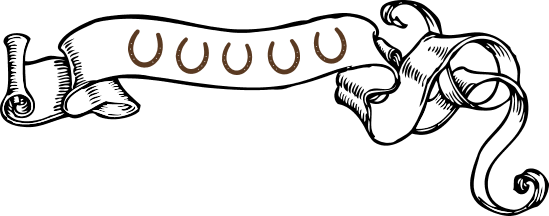 _ 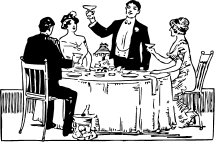 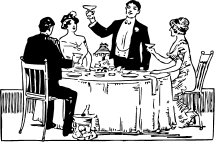 